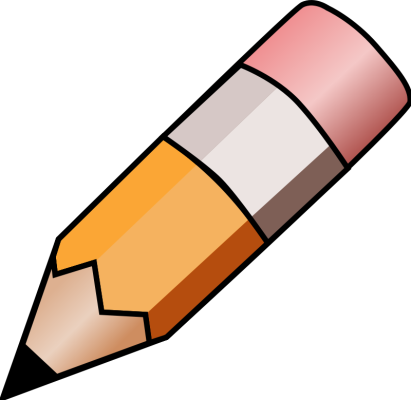 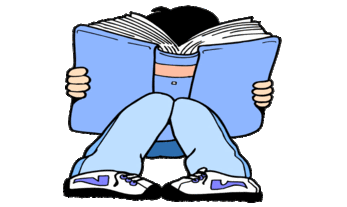 YEAR 2 HOME LEARNING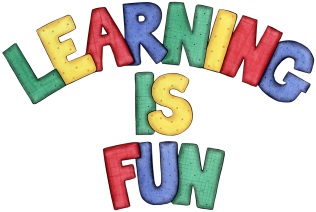 YEAR 2 HOME LEARNINGDate Set22.10.21Date Due03.11.21MathsPlease log onto EdShed (https://www.edshed.com/en-gb/login) where you will find your maths home learning under assignments. Good luck!Spelling WritingPlease log onto EdShed (https://www.edshed.com/en-gb/login) where you will find your spelling home learning under assignments. Writing TaskNext half term, we will be learning all about the Great Fire of London! Please research the Great Fire of London and write a fact file. Have a great half term!ReadingRecommended daily reading time: KS1 15-20 minutes. KS2 40 minutes.GreekPlease go to Greek Class Blog for Greek Home LearningGreek Class - St Cyprian's Greek Orthodox Primary Academy